Художественно-эстетическое образование (аппликация)(Подготовительная группа)Воспитатель: Савинова И.В.Тема: «Бычок – символ 2021 года»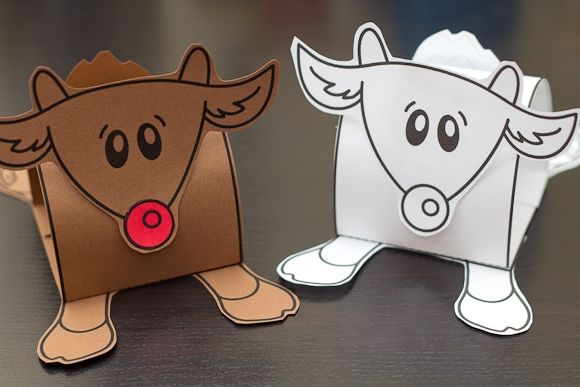 Цель: закрепить умение аккуратно вырезывать из бумаги разные детали поделки, с помощью ножниц.Оборудование: Клей, ножницы, цветная бумага.1. Вырезать детали поделки.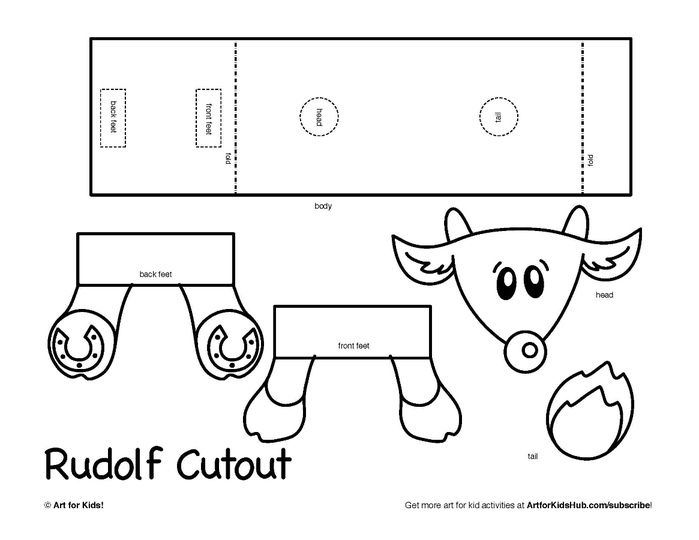 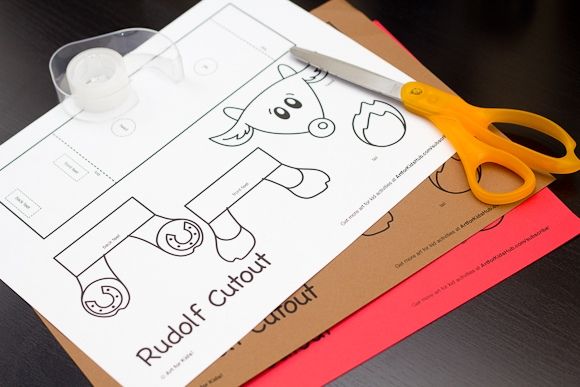 2. Склеить 1 деталь (туловище бычка)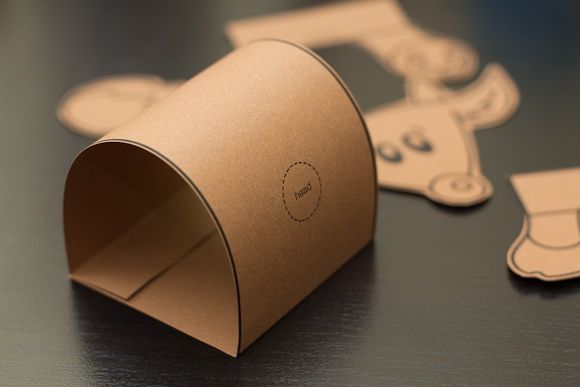 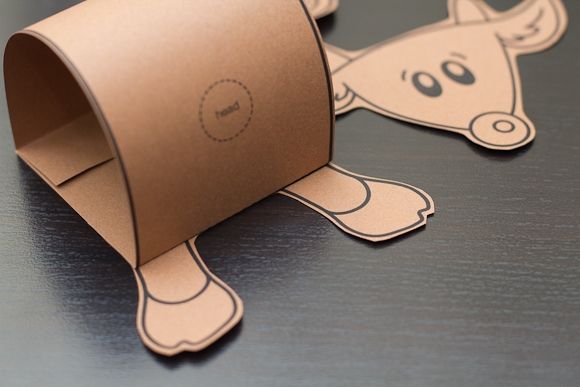 3.Приклеить другие детали.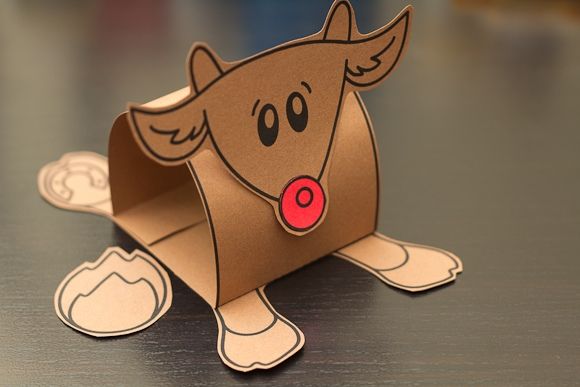 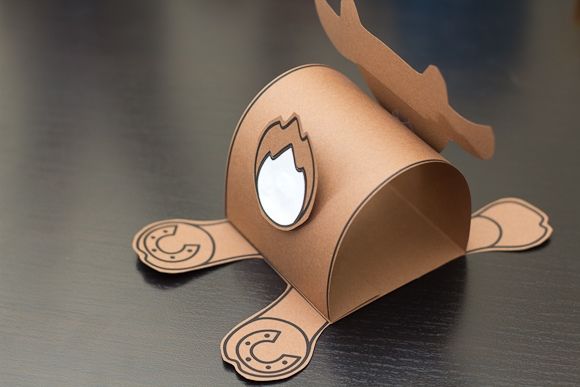 4.Закончить работу. 